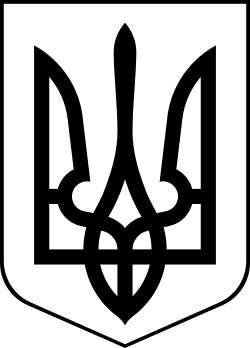 УкраїнаМЕНСЬКА МІСЬКА РАДАЧернігівська область(друга сесія восьмого скликання) РІШЕННЯ30 грудня 2020 року	№ 175Про надання дозволу на розроблення проєктів землеустрою щодо відведення земельних ділянок по наданню у приватну власність для осг на території Менського районуРозглянувши звернення громадян Комель І.П., Ігнатенко М.М., Вінніченко К.О., Падалка А.В., щодо надання дозволу на виготовлення проєктів землеустрою щодо відведення земельних ділянок по передачі у приватну власність, для ведення особистого селянського господарства за рахунок земель комунальної власності на території Менського міської ради, подані документи, керуючись ст. ст. 12, 116, 118, 121, 134, п.21 розділу Х Перехідні положення Земельного кодексу України зі змінами та доповненнями, ст. 26 Закону України «Про місцеве самоврядування в Україні», Менська міська рада ВИРІШИЛА:1. Надати дозволи на розроблення проєктів землеустрою щодо відведення земельних ділянок по наданню у приватну власність для ведення особистого селянського господарства: гр. Комель Ірина Петрівна, орієнтовною площею 1,9718 га. на земельній ділянці з кадастровим номером 7423081500:03:000:0521, за межами с.Бірківка; гр. Ігнатенко Марія Михайлівна, орієнтовною площею 2,0000 га. на земельній ділянці з кадастровим номером 7423081500:02:000:0458, за межами с.Бірківка; гр. Вінніченко Катерині Олександрівні, орієнтовною площею 1,1500 га. на земельній ділянці згідно поданих картографічних матеріалів, у межах с.Дягова; гр. Падалка Анастасія Вікторівна, орієнтовною площею 1,7215 га. на земельній ділянці з кадастровим номером 7423081000:04:000:0456 згідно поданих картографічних матеріалів, за межами с. Блистова.2. Контроль за виконанням рішення покласти на постійну комісію з питань містобудування, будівництва, земельних відносин та охорони природи, згідно до регламенту роботи Менської міської ради.Міський голова	Г.А. Примаков